WEDDING VIDEOGRAPHY ORDER FORMCOUPLE: enter your names as you'd like them to appear in the finished productCEREMONY DATE/TIME: 1/1/14 12:00 AM RECEPTION DATE/TIME: 1/1/14 12:00 AMLOCATION(S): enter location(s) of the ceremony and reception PACKAGE #1 - $1,499.001 Videographer for Pre-Ceremony, Ceremony & Reception7 Continuous Hours of Coverage, Footage recorded in High Definition (720p/1080i)1 Documentary DVD (60-90 minutes)Features: venue footage, pre-ceremony bride/groom “getting ready,” full ceremony, all speeches, first dances1 Highlight DVD (3-10 minutes) set to music of your choice, posted on our website and Vimeo	Features: best moments of your “Big Day” in a compact, upbeat highlight reel1 External Hard Drive with All Raw HD Video Footage PACKAGE #2 - $2,199.002 Videographers for Pre-Ceremony & Ceremony, 1 Videographer for Reception8 Continuous Hours of Coverage, Footage recorded in High Definition (720p/1080i)1 Documentary DVD Box Set (90-120 minutes)Features: Package #1 features + Interviews w/Bridal Party & Parents, cake-cutting, garter toss, bouquet toss1 Highlight DVD (3-10 minutes) set to music of your choice, posted on our website and Vimeo	Features: best moments of your “Big Day” in a compact, upbeat highlight reel1 External Hard Drive with All Raw HD Video Footage PACKAGE #3 - $2,999.003 Videographers for Ceremony, 2 Videographers for Pre-Ceremony & Reception10 Continuous Hours of Coverage, Footage recorded in High Definition (720p/1080i)1 Documentary DVD Box Set (2 DVDs, 120-180 minutes total)Features: Package #2 features + more interviews, reception dancing, bride/groom “farewell”     1 Highlight DVD (3-10 minutes) set to music of your choice, posted on our website and Vimeo	Features: best moments of your “Big Day” in a compact, upbeat highlight reel1 External Hard Drive with All Raw HD Video FootageÀ LA CARTE OPTIONS/UPGRADES Additional Cameras: $300.00 each (includes 2 hours of coverage w/operator) x 0 of cameras = $0.00 Additional Hours of Coverage:  $100.00 per hour x 0 of cameras x 0 hours= $0.00 Additional DVD copies (any type): $20.00 each x 0 of copies = $0.00 Rehearsal Dinner Coverage: $100.00 per hour x 0 of cameras = $0.00 “Love Story” DVD (shot 4+ months before ceremony): $500.00 (4 hours included) = $0.00ADDITIONAL NOTES/FEESNOTE 1: We are based in San Jose, CA. All jobs over 100 miles round-trip require an additional $50.00 per 300 miles per order. Additional travel expenses may apply if overnight stay(s) and/or air/train transport are required.NOTE 2: Cash or Check is the preferred payment method. For Cash/Check payments, a 3% discount will be applied to total.  PACKAGE #: $0.00 + À LA CARTE: $0.00 + ADDT’L FEES: $0.00 + DISCOUNTS $0.00 = TOTAL $0.0050% Deposit ($0.00) Required to Reserve DateBalance ($0.00) Due 2 weeks before Ceremony DatePAYMENT/SHIPPING INFOCASH ($      )	CHECK (#      )		CREDIT or DEBIT CARD 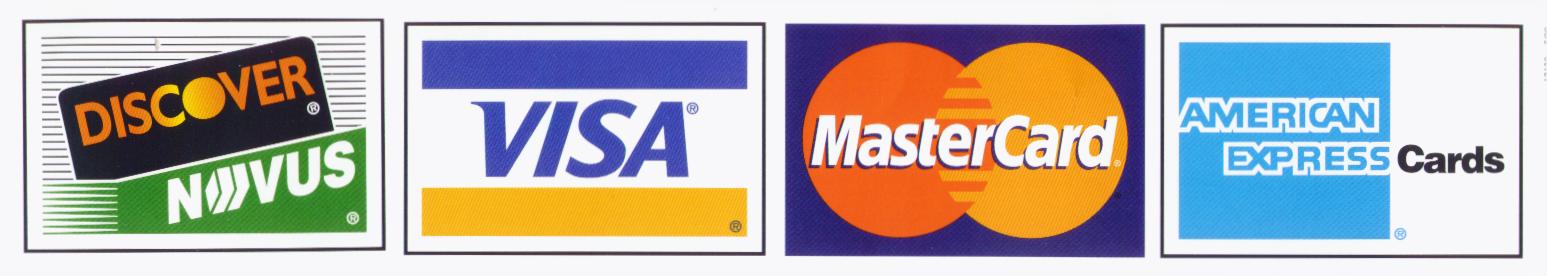 CREDIT/DEBIT CARD #     				EXP      NAME      SHIPPING/BILLING ADDRESS      CITY      				STATE   		ZIP      PHONE (   )      		EMAIL      Please make checks payable to: BLACK DOG ENTERPRISESNote: A $25 returned check service charge is assessed for each dishonored check the bank returns.Finished Products will be produced & mailed to your address within 4 months after your wedding date (shipping is FREE).